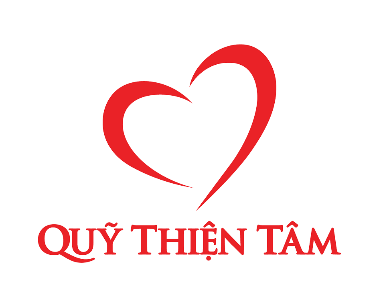 ĐƠN XIN GIA HẠN NHẬN TÀI TRỢ HỌC BỔNGI. Phần thông tin cá nhân của học sinh	Họ & tên học sinh/sinh viên : 	Giới tính:   Nam   Nữ              Ngày sinh : 	Dân tộc: Kinh       Thiểu số    (Ghi rõ tên dân tộc:	)Xã miền núi khó khăn: 	Lớp : 	Trường :	Điện thoại (GVCN+nhà trường) : 	Địa chỉ thường trú : 	 Điện thoại (cá nhân của hs/sv) : ………..	 ……     Email:	Đã được tài trợ từ năm học 20….đến năm học.20…II. Thành tích học tập:		III. Thông tin gia cảnh			1. Đối tượng: 	 Hộ nghèo                                      Hộ cận nghèo Khó khăn                                      Khác/ Cụ thế: 	…..	2. Tình trạng sức khỏe của học sinh:	 Bình thường                                  Bệnh mãn tính nghiêm trọng Bệnh mãn tính mức độ nhẹ           Bệnh hiểm nghèo		 Cụ thể: 		3. Thông tin người nuôi dưỡng học sinh: được hiểu là người đang trực tiếp chăm sóc nuôi dưỡng (cha, mẹ). Trong trường hợp cha, mẹ đã mất hoặc bỏ nhà/mất tích không còn liên lạc, học sinh bắt buộc phải sống phụ thuộc vào người thân khác thì người thân đó được hiểu là người nuôi dưỡng trực tiếp.4. Tình trạng nơi ở, tài sản của người nuôi dưỡng trực tiếp:Ghi chú: 		IV. Các khoản trợ cấp, tài trợ, hỗ trợV.Thông tin người đại diện nhận tiền tài trợ:Họ và tên người đại diện nhận tiền tài trợ: 	Quan hệ với người được xét tài trợ: 	Địa chỉ: 	Số điện thoại: 	Thông tin tài khoản:Năm học2020-20212021-2022Cấp học Tiểu học          Đại học THCS              Cao đẳng THPT              Học nghề Tiểu học          Đại học THCS              Cao đẳng THPT              Học nghềHọc lực Xuất sắc, Giỏi Khá Trung Bình Yếu, kém Khá xét điểm Xuất sắc, Giỏi Khá Trung Bình Yếu, kém Khá xét điểmĐiểm Trung bình năm họcThành tích đặc biệt khácThông tinChaMẹHọ và tênTình trạng Đang nuôi dưỡng Đã mất Bỏ nhà Mất tíchCụ thể:  Đang nuôi dưỡng Đã mất Bỏ nhà Mất tíchCụ thể:Người nuôi dưỡng 1Người nuôi dưỡng 2Họ và tênMối quan hệ với Học sinhTuổiTrình độ Tiểu học THCS THPT Cao đẳng/đại học trở lên Tiểu học THCS THPT Cao đẳng/đại học trở lênĐịa chỉ thường trúSố điện thoạiCông việc hiện tại Công chức/Viên chức Sản xuất/ kinh doanh/ buôn bán nhỏ Sản xuất/ kinh doanh/ buôn bán lớn Làm thuê công việc ổn định Làm thuê công việc không ổn định Trồng trọt chăn nuôi gia đình (không có việc làm thêm) Công chức/Viên chức Sản xuất/ kinh doanh/ buôn bán nhỏ Sản xuất/ kinh doanh/ buôn bán lớn Làm thuê công việc ổn định Làm thuê công việc không ổn định Trồng trọt chăn nuôi gia đình (không có việc làm thêm)Công việc cụ thểThu nhập bình quân: đồng/thángTình trạng sức khỏe Bình thường Bệnh mãn tính nghiêm trọng Bệnh mãn tính mức độ nhẹ Bệnh hiểm nghèo Bình thường Bệnh mãn tính nghiêm trọng Bệnh mãn tính mức độ nhẹ Bệnh hiểm nghèoGhi rõ tên bệnh và tình trạng bệnh hiện tạiSố người phụ thuộc cha, mẹ/ người nuôi dưỡngThông tin đặc biệt về người phụ thuộcTình trạng nhà ởPhương tiện đi lạiĐồ dùng sinh hoạtNhà riêng:     Nhà tầng    Nhà cấp 4 kiên cố    Nhà tạm/ Nhà xuống cấp nặngNhà thuê:    Dưới 1 triệu    Từ 1 triệu đến > 2 triệu    Từ trên 2 triệuỞ nhờ:     Nhà tầng mới, khang trang    Nhà cấp 4 kiên cố, nhà tầng đã xuống cấp    Nhà tạm/ Nhà xuống cấp nặngĐược hiểu là  Có giá trị (có ô tô/ xe máy đảm bảo mỗi cá nhân/phương tiện) Cơ bản: Xe máy/xe điện (phương tiện cũ, không quá giá trị, có thể phải sử dụng chung) Phương tiện cũ, thô sơ Không có phương tiện Đồ dùng mới, giá trị cao (ti vi, tủ lạnh ,điều hòa, máy giặt)  Đồ dùng cơ bản, đã cũ (ti vi, tủ lạnh, điều hòa, máy giặt)  Rất cơ bản, không có giá trị  Đồ dùng sơ sài, tối thiểuHỗ trợ thường xuyênHỗ trợ không thường xuyên hoặc hỗ trợ 1 lầnĐơn vị cấp tài trợNội dung tài trợ 1Hình thức tài trợ Tiền mặt (ghi rõ số tiền): ……………………………… Hiện vật (ghi cụ thể tên, loại, số lượng)……………………………………………………………………………… Tiền mặt (ghi rõ số tiền): ……………………………… Hiện vật (ghi cụ thể tên, loại, số lượng)………………………………………………………………………………Thời gian tài trợĐơn vị cấp tài trợ 2Nội dung tài trợHình thức tài trợ Tiền mặt (ghi rõ số tiền): ……………………………… Hiện vật (ghi cụ thể tên, loại, số lượng)……………………………………………………………………………… Tiền mặt (ghi rõ số tiền): ……………………………… Hiện vật (ghi cụ thể tên, loại, số lượng)………………………………………………………………………………Thời gian tài trợTên ngân hàngVD: Ngân hàng chính sách xã hội, BIDV, Vietcombank, Vietinbank…Tên chủ tài khoảnSố tài khoảnChi nhánhXác nhận của nhà trường(ký/ghi rõ họ tên, chức danh)…………., ngày .... tháng .... năm 202…Người đăng ký xin tài trợ                     (ký/ghi rõ họ tên)